Conference on Literature for Children & Young Adults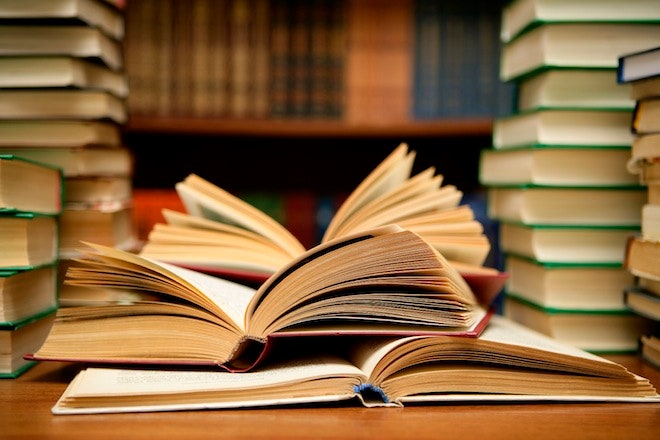 The 31st Annual Conference on Literature for Children and Young AdultsREGISTRATION – SINGLE AND GROUP *PLEASE COMPLETE ALL FIELDS*SINGLE REGISTRATIONFIRST NAME: ________________________ LAST NAME: _________________________SCHOOL DISTICT/SCHOOL/ORGANIZATION: __________________________________ADDRESS OF SCHOOL/ORGANIZATION: _______________________________________CITY:__________________________ STATE:______________ ZIP:___________________CELL #: ___________________________EMAIL: _____________________________________________________________________REGISTRATION FEESOCTOBER 25th, 2023 – CHILDREN’S LITERATURE DAY OCTOBER 26th, 2023– YOUNG ADULT’S LITERATURE DAYATTENDEES MAY SELECT, ATTEND AND PAY FOR MORE THAN ONE CONFERENCE DAY. CONFERENCE RATE: - $150/per attendee per dayVIRTUAL CONFERNCE RATE - $100/per attendee per day            TWO DAY RATE - $250/both days/per attendee            PRESENTER RATE: ONE TIME FEE: $75GROUP REGISTRATION FORM – CONTACT PERSON INFORMATIONFIRST NAME: LAST NAME: _________________________SCHOOL/DISTRCT/SCHOOL/ORGANIZATION: ______________________________________SCHOOL/ORGANIZATION ADDRESS: _____________________________________________________CITY: __________________________________ STATE: __________________ ZIP: ___________________SCHOOL/ORGANIZATION PHONE #: _______________________________________________________SCHOOL/ORGANIZATION CONTACT PERSON EMAIL: _______________________________________REGISTRATION FEESOCTOBER 25, 2023 – CHILDREN’S LITERATURE DAYOCTOBER 26, 2023 – YOUNG ADULT’S LITERATURE DAYATTENDEES MAY SELECT, ATTEND AND PAY FOR MORE THAN ONE CONFERENCE DAYCONFERENCE RATE: - $150 per attendee per dayVIRTUAL CONFERENCE RATE: - $100 per attendee per day            TWO DAY RATE - $250/per attendee            PRESENTER RATE: ONE TIME FEE: $75Attendee Information – please fill out form completely for each attendee. PLEASE PRINT CLEARLY & MAKE SURE EMAIL ADDRESSES ARE CORRECTIf an Attendee is a Presenter, please write yes or no in the column below. There is a $75 one-time registration fee for Presenters.To add more attendees, please copy this page.Summary of Registrations:Please add the total number of attendees per day below.PaymentCheckPurchase OrderWhen paying by check or purchase order, print a copy of this Registration Form and mail with your payment and/or purchase order. You can also email me the registration form If you need a PO, send this form through email and a PO will be sent back to the person on the email unless otherwise specified in your email.Attendees are NOT registered for the conference until payment or purchase order is received. Attendees will receive an email closer to the event with specific instructions to enter the virtual conference. Please make sure school and/or district email filters will allow emails from this conference through your email system. Checks should be made payable to Kennesaw State University.Send check or purchase order to:                                                                   Kennesaw State University                                                                 Bagwell College of Education                                                            Attn: Donna Fitzgerald                                                             585 Cobb Avenue NW                                                                        MD#0115                                                              Kennesaw, GA 30144                                                              Phone: 470 578-2236                                                     Email: literatureconference@kennesaw.eduCredit Card Payments – Go to LITERATURE CONFERENCE CREDIT CARD PAYMENTNamePresenter (Yes or No)EmailOCT 25THOCT 26THBoth Days 
OCT. 25th & 26thVIRTUAL OCT 25thVIRTUAL OCT 26thTotal Attendees on October 25th @ $150 per Attendee= $Total Attendees on October 26th @ $150 per Attendee= $Total Attendees Both Days@ $250 per Attendee= $Total Number of Presenters@ $75 per Presenter= $Total Virtual Attendees on October 25th@ $100 per person= $Total Virtual Attendees on October 26th@ $100 per person= $Total for all Attendees & Presenters= $